附件2湘潭大学附属实验学校简介湘潭大学附属实验学校，是为积极回应人民群众对优质教育的热切期盼，在湖南省委省政府领导亲切关怀下，由湘潭市人民政府和湘潭大学共同建设、湘潭市教育局主管、长沙市第一中学全面支持的一所高起点、高标准、高品质现代化学校，定于2021年9月正式开学。学校位于湘潭市雨湖区高岭路，占地180余亩，投资4亿余元，是一所按照省级一类学校标准建设的小学、初中、高中十二年一贯制全日制公办学校，设计办学规模为90个教学班。学校根植红色大地，秉承百年名校长沙市一中优良办学传统和成熟育人模式，弘扬“公勇勤朴”校训，以“严谨、务实、规范、创新”为校风，以“崇尚自然，自主生长，健康幸福，追求卓越”为育人理念，整合湘潭大学、长沙市一中和湘大附属实验学校优质教育资源，突出责任意识、实践能力、创新精神的激发与锻炼，努力培养以“人格自尊、学习自主、行为自律、生活自理、管理自治”为特色的具有家国情怀、国际视野和创新精神的时代新人。湘潭市教育局聘请长沙市一中校长助理罗烈同志担任湘潭大学附属实验学校校长。罗烈同志历任青竹湖湘一外国语学校、湘一芙蓉中学等集团校副校长、校长，精通管理，创新能力强，被评为长沙市优秀校长。聘请长沙市一中教科室主任廖晨星同志担任教学副校长。廖晨星同志是“全国科研型骨干教师”“全国百佳语文教师”，系省基础教育网络名师工作室首席名师、省示范性普通高中网络督导评估首席专家，2项成果在基础教育国家级教学成果奖评选中皆获国家级二等奖。学校将严聘良师，建立以学生为中心的运行机制。充分利用长沙市一中优质教育资源，组建“学科首席教师”管理团队，全面负责各学科教学。与长沙市一中实现统一备课、统一进度、统一内容、统一评价。坚持“健康第一”、阳光体育，确保每个学生都能得到锻炼，健康成长；实行“导师制”“小班化”，确保每一位学生都能得到关心，茁壮成长；实施“自主合作探究式”学习，确保每个学生都能得到发展，创新成长；强化以“中华传统文化”“外教口语”等为特色的人文学科教育和以数学思维培养为基础的自然科学教育，确保每个学生的核心素养都能得到培养，全面成长；开展国际交流，拓宽视野，确保每个学生都能初步具备面向世界的开放意识，开放成长。学校正朝着“实验性、示范性、优质化、国际化”“省内一流、全国知名”“师生幸福、社会满意”的品牌学校努力迈进！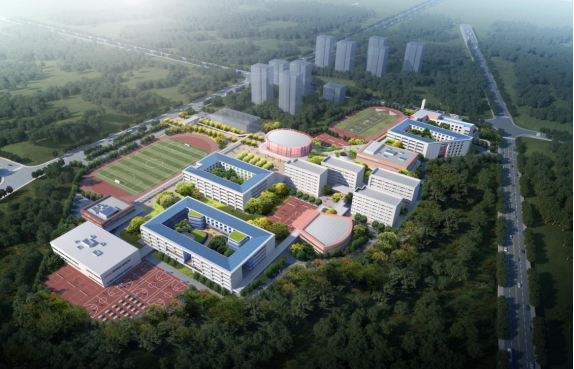 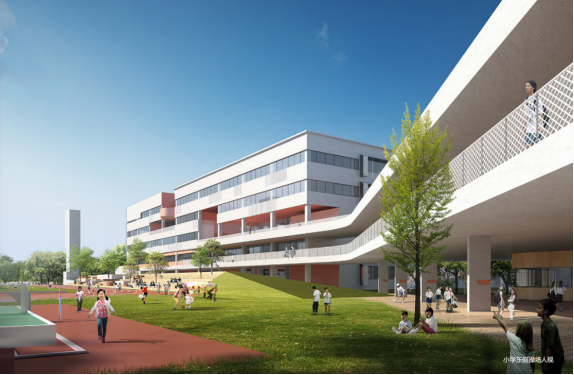 